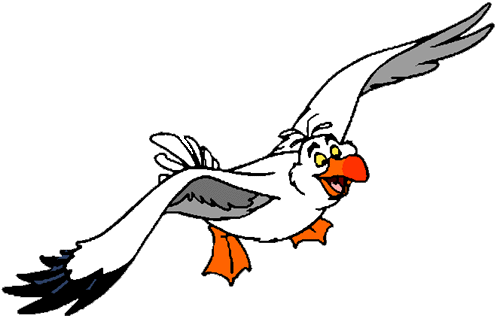 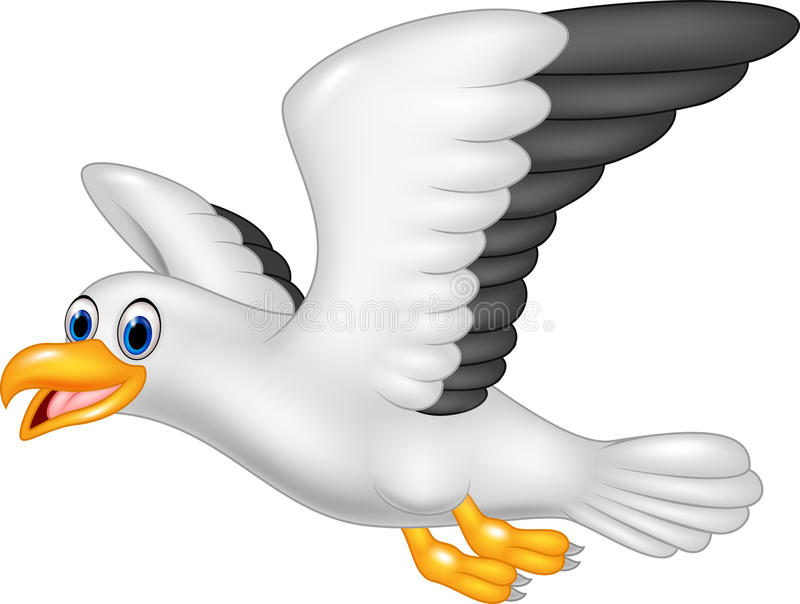 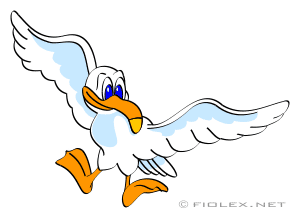 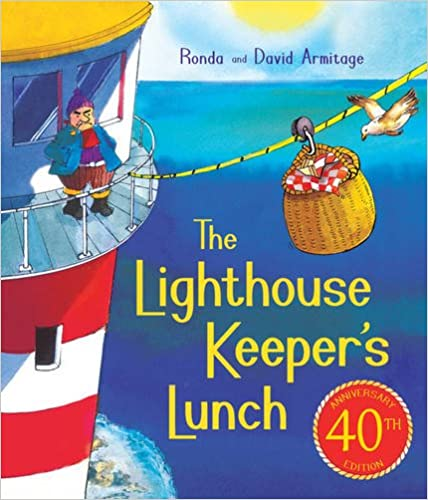 Tuesday 30th JuneNon-Fiction TextFocus: speech bubbles